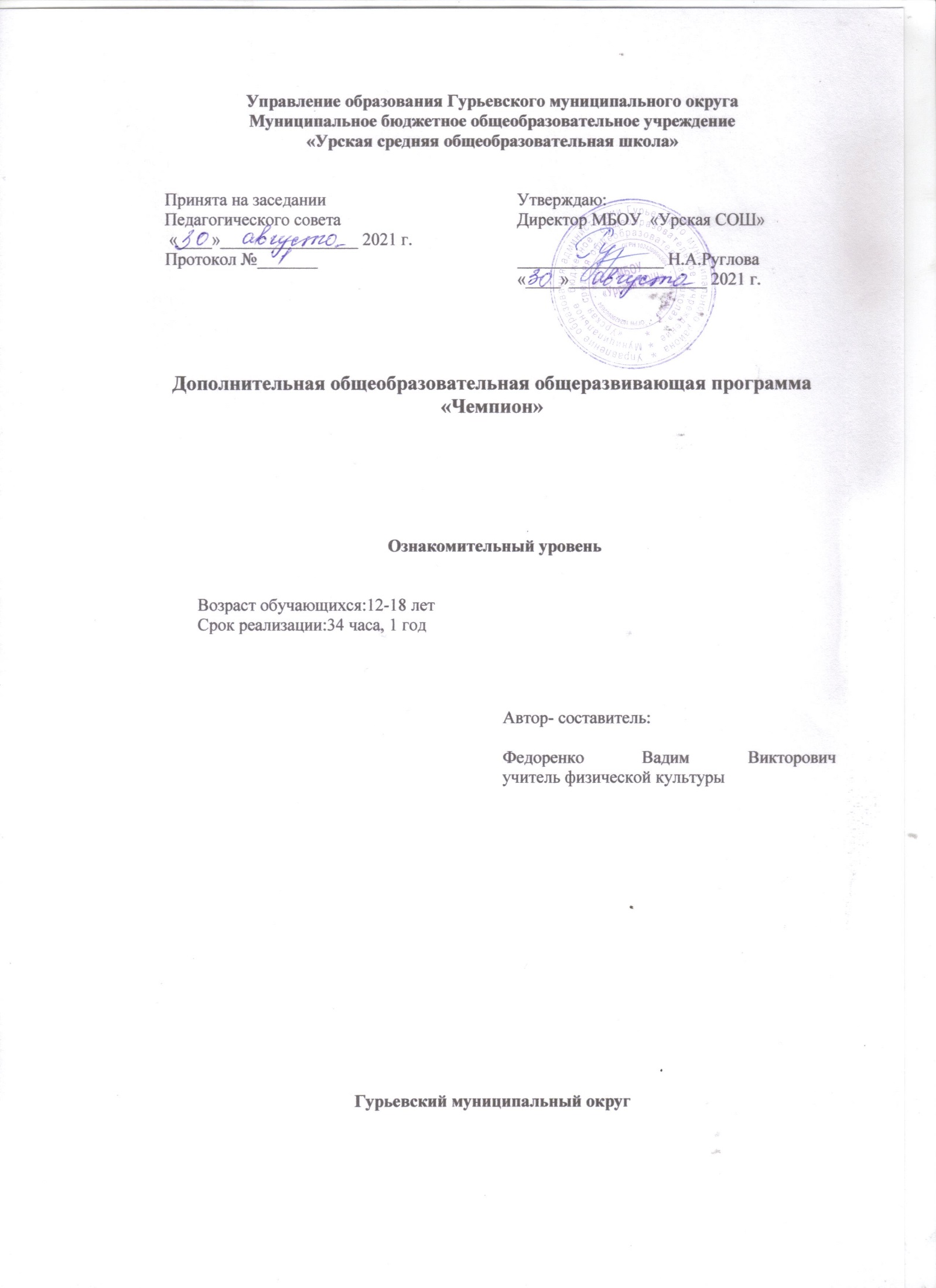 СодержаниеПояснительная записка…………………………………………………………………………………….3Нормативно-правовая база…………………………………………………………………………………3Особенности реализации программы……………………………………………………………………..4Виды УУД, формируемые на занятиях внеурочной деятельности……………………………………5Оздоровительные результаты программы………………………………………………………………..6Материально-техническое обеспечение……………………………………………………………………7Учебно-тематический план на учебный год в 9-11 классах……………………………………………..7Содержание программы…………………………………………………………………………………….10Список литературы………………………………………………………………………………………….12Пояснительная запискаПрограмма школьного спортивного клуба «Чемпион» по спортивно - оздоровительному направлению в 5-11 классах подготовлена в соответствии с требованиями ФГОС ООО и концепцией физического воспитания.Программа «Чемпион» призвана сформировать у учащихся устойчивые мотивы и потребности в бережном отношении к своему здоровью и физической подготовленности, в творческом использовании средств физической культуры в организации здорового образа жизни. В программе представлены доступные для учащихся упражнения, способствующие овладению элементами техники и тактики спортивных игр, развитию физических способностей. Новизна данной программы определена федеральным государственным образовательным стандартом основного общего образования.Внеурочная деятельность учащихся общеобразовательных учреждений объединяет все виды деятельности учащихся (кроме учебной деятельности), в которых возможно и целесообразно решение задач их воспитания и социализации. Согласно Базисному учебному плану общеобразовательных учреждений Российской Федерации организация занятий по направлениям внеурочной деятельности является неотъемлемой частью образовательного процесса. Время, отводимое на внеурочную деятельность, используется по желанию учащихся в формах, отличных от урочной системы обучения.Программа школьного спортивного клуба «Чемпион» предназначена для физкультурно – спортивной и оздоровительной работы с учащимися, проявляющими интерес к физической культуре и спорту.Материал программы предполагает изучение основ трёх спортивных игр: баскетбола, волейбола, футбола и даётся в трёх разделах: основы знаний, общая физическая подготовка и специальная техническая подготовка.Нормативно-правовая база1.Федеральный Закон от 29 декабря 2012 года № 273-ФЗ (ред. от 07.05.2013 с изменениями, вступившими в силу с 19 мая 2013 года) «Об образовании в Российской Федерации»;2.Федеральный Закон Российской Федерации от 4 декабря 2007 года № 329-ФЗ «О физической культуре и спорте в Российской Федерации»;3.ФГОС ООО, утверждённый приказом Министерства образования и науки РФ от 17 декабря 2010 года № 1897;3.Стратегия развития физической культуры и спорта на период до 2020г. Распоряжение правительства РФ от. 07.08.2009г. № 1101-р.4. Постановление Главного государственного санитарного врача РФ от 29.12.2010 №189 (в редакции от 29.06.2011) «Об утверждении СанПиН 2.4.2.2821-10 «Санитарно - эпидемиологические требования к условиям и организации обучения в общеобразовательных учреждениях»;5.Методические рекомендации Министерства образования и науки Российской Федерации и Министерства спорта, туризма и молодежной политики Российской Федерации «По созданию и организации деятельности школьных спортивных клубов» от 10 августа 2011 года № МД-1077/19 (НП-02-07/4568);6. Приказ Министерства образования науки России №1065 от 13.09.2013г. «Об утверждении порядка осуществления деятельности школьных спортивных клубов и студенческих спортивных клубов»;7. Приказ министерства образования Нижегородской области №1642 от 28.04.2015г. «О создании школьных спортивных клубов и студенческих клубов»;8. Приказ Минобрнауки России от 28.12.2010 №2106 «Об утверждении федеральных требований к образовательным учреждениям в части охраны здоровья обучающихся, воспитанников»;9. Приказ Минобрнауки России от 04.10.2010 №986 «Об утверждении федеральных требований к образовательным учреждениям в части минимальной оснащенности учебного процесса и учебных помещений»;10. Основная образовательная программа основного общего образования МБОУ «Урская СОШ».11.Положение школьного спортивного клуба «Чемпион».В программе отражены основные принципы спортивной подготовки воспитанников:Принцип системности предусматривает тесную взаимосвязь содержания соревновательной деятельности и всех сторон учебно-тренировочного процесса: физической, технической, тактической, психологической, интегральной, теоретической подготовки; воспитательной работы; восстановительных мероприятий; педагогического и медицинского контроля.Принцип преемственности определяет последовательность изложения программного материала по этапам многолетней подготовки в годичных циклах. Обеспечена преемственность задач, средств и методов подготовки, объемов тренировочных и соревновательных нагрузок, рост показателей физической, технико-тактической и интегральной подготовленности.Принцип вариативности предусматривает в зависимости от этапа многолетней подготовки, индивидуальных особенностей воспитанника вариативность программного материала для практических занятий, характеризующихся разнообразием тренировочных средств и нагрузок, направленных на решение определенной педагогической задачи.
Программа школьного спортивного клуба «Чемпион» по спортивно - оздоровительному направлению может рассматриваться как одна из ступеней к формированию культуры здоровья и является неотъемлемой частью всего воспитательно-образовательного процесса. Основная идея программы заключается в мотивации учащихся на ведение здорового образа жизни, в формировании потребности сохранения физического и психического здоровья как необходимого условия социального благополучия и успешности человека. Данная программа направлена на формирование, сохранение и укрепления здоровья обучающихся, в основу, которой положены культурологический и личностно-ориентированный подходы.Цель программы: укрепление здоровья, физического развития и подготовленности обучающихся, воспитание личностных качеств, освоение и совершенствование жизненно важных двигательных навыков, основ спортивной техники избранных видов спорта.Задачи:- пропаганда здорового образа жизни, укрепление здоровья, содействие гармоническому физическому развитию обучающихся;- популяризация спортивных игр как видов спорта и активного отдыха;- формирование у учащихся устойчивого интереса к занятиям спортивными играми;- обучение технике и тактике спортивных игр;- развитие физических способностей (силовых, скоростных, скоростно-силовых, координационных, выносливости, гибкости);- формирование у учащихся необходимых теоретических знаний;- воспитание моральных и волевых качеств.Особенности реализации программыСрок реализации программы: 1 год. Данная программа составлена в соответствии с возрастными особенностями учащихся и рассчитана на проведение 1 час в неделю, всего 34 часов в год. Возраст учащихся 15-17 лет.Принадлежность к внеурочной деятельности определяет режим проведения, а именно все занятия по внеурочной деятельности проводятся после уроков основного расписания, продолжительность соответствует рекомендациям СанПиН, т. е. 45 минут. Реализация данной программы в рамках внеурочной деятельности соответствует предельно допустимой нагрузке учащихся. Занятия проводятся в спортивном зале или на пришкольной спортивной площадке. Организация образовательного процесса предполагает использование форм и методов обучения, адекватных возрастным возможностям занимающихся через организацию здоровьесберегающих практик.Планируемые результаты: в процессе обучения и воспитания собственных установок, потребностей в значимой мотивации на соблюдение норм и правил здорового образа жизни, культуры здоровья у учащихся формируются личностные, метапредметные и предметные результаты.Личностные результаты обеспечиваются через формирование базовых национальных ценностей; предметные – через формирование основных элементов научного знания, а метапредметные результаты – через универсальные учебные действия (далее УУД).Личностные результаты отражаются  в индивидуальных качественных свойствах обучающихся:- формирование культуры здоровья – отношения к здоровью как высшей ценности человека;- развитие личностных качеств, обеспечивающих осознанный выбор поведения, снижающего или исключающего воздействие факторов, способных нанести вред физическому и психическому здоровью;- формирование потребности ответственного отношения к окружающим и осознания ценности человеческой жизни.Метапредметные результаты: - способность выделять ценность здоровья, здорового и безопасного образа жизни как целевой приоритет при организации собственной жизнедеятельности, взаимодействии с людьми;- умение адекватно использовать знания о позитивных и негативных факторах, влияющих на здоровье;- способность рационально организовать физическую и интеллектуальную деятельность;- умение противостоять негативным факторам, приводящим к ухудшению здоровья;- формирование умений позитивного коммуникативного общения с окружающими.Виды УУД, формируемые на занятиях внеурочной деятельности:Оздоровительные результаты программы- осознание учащимися необходимости заботы о своём здоровье и выработки форм поведения, которые помогут избежать опасности для жизни и здоровья, а значит, произойдет уменьшение пропусков по причине болезни и произойдет увеличение численности учащихся, посещающих спортивные секции и спортивно-оздоровительные мероприятия;- социальная адаптация детей, расширение сферы общения, приобретение опыта взаимодействия с окружающим миром.Первостепенным результатом реализации программы будет сознательное отношение учащихся к собственному здоровью.Требования к знаниям и умениям, которые должны приобрести учащиеся в процессе реализации программы:Предметные результаты: приобретаемый опыт проявляется в знаниях и способах двигательной деятельности, умениях творчески их применять при решении практических задач, связанных с организацией и проведением самостоятельных занятий физической культурой.В ходе реализация программы школьного спортивного клуба «Чемпион» учащиеся должны знать:- особенности воздействия двигательной активности на организм человека;- правила оказания первой помощи;- способы сохранения и укрепление здоровья;- свои права и права других людей;- влияние здоровья на успешную учебную деятельность;- значение физических упражнений для сохранения и укрепления здоровья;должны уметь:- составлять индивидуальный режим дня и соблюдать его;- выполнять физические упражнения для развития физических навыков;- заботиться о своем здоровье;- применять коммуникативные и презентационные навыки;- оказывать первую медицинскую помощь при травмах;- находить выход из стрессовых ситуаций;- принимать разумные решения по поводу личного здоровья, а также сохранения и улучшения безопасной и здоровой среды обитания;- адекватно оценивать своё поведение в жизненных ситуациях;- отвечать за свои поступки;- отстаивать свою нравственную позицию в ситуации выбора.смогут получить знания:- значение спортивных игр в развитии физических способностей и совершенствовании функциональных возможностей организма занимающихся;- правила безопасного поведения во время занятий спортивными играми;- названия разучиваемых технических приёмов игр и основы правильной техники;- наиболее типичные ошибки при выполнении технических приёмов и тактических действий;- упражнения для развития физических способностей (скоростных, скоростно-силовых, координационных, выносливости, гибкости);- контрольные упражнения (двигательные тесты) для оценки физической и технической подготовленности и требования к технике и правилам их выполнения;- основное содержание правил соревнований по спортивным играм;- жесты судьи спортивных игр;- игровые упражнения, подвижные игры и эстафеты с элементами спортивных игр;могут научиться:- соблюдать меры безопасности и правила профилактики травматизма на занятиях спортивными играми;- выполнять технические приёмы и тактические действия;- контролировать своё самочувствие (функциональное состояние организма) на занятиях спортивными играми;- играть в спортивные игры с соблюдением основных правил;- демонстрировать жесты судьи спортивных игр;- проводить судейство спортивных игр.Ожидаемый результатСтабильность состава занимающихся, динамика прироста индивидуальных показателей выполнения программных требований по уровню подготовленности занимающихся, выраженных в количественных показателях физического развития, физической, технической, тактической, интегральной и теоретической подготовки (по истечении года), результаты участия в соревнованиях.Способы проверки результатовзачеты по теоретическим основам знаний (в течение года);диагностика уровня воспитанностимониторинг личностного развития воспитанниковдиагностирование уровня физического развития, функциональных возможностей детей (в течение года);тестирование уровня развития двигательных способностей, уровня сформированности технических умений и навыков (в течение года);анкетирование;участие в соревнованиях;сохранность контингента;анализ уровня заболеваемости воспитанников.Материально-техническое обеспечениеОборудование спортзала, мячи: баскетбольные, футбольные, волейбольные. Палка гимнастическая. Скакалка детская. Мат гимнастический. Кегли. Обруч пластиковый детский. Флажки: разметочные с опорой, стартовые. Рулетка измерительная. Щит баскетбольный тренировочный. Сетка для переноса и хранения мячей. Волейбольная сетка универсальная. Сетка волейбольная. Аптечка. Гранаты для метания (500г,700г).Пришкольный стадион (площадка). Мультимедийное оборудование. Учебно-методическое обеспечение.Учебно-тематический план на учебный год в 9-11 классахТематическое планирование Содержание программыОбщая физическая подготовкаОсновная стойка, построение в шеренгу. Упражнения для формирования осанки. Общеукрепляющие упражнения с предметами и без предметов.Ходьба на носках, пятках, в полу приседе, в приседе, быстрым широким шагом. Бег по кругу, с изменением направления и скорости. Высокий старт и бег со старта по команде. Бег с преодолением препятствий. Челночный бег 3х10 метров, бег до 8 минут. Прыжки с поворотом на 90°, 180º, с места, со скакалкой, с высоты до 40 см, напрыгивание на скамейку. Метание малого мяча на дальность и в цель. метание на дальность отскока от стены, щита. Лазание по гимнастической стенке, канату. Кувырки, перекаты, стойка на лопатках, акробатическая комбинация. Упражнения в висах и упорах.Баскетбол1.Основы знаний. Основные части тела. Мышцы, кости и суставы. Как укрепить свои кости и мышцы. Физические упражнения. Режим дня и режим питания.2. Специальная подготовка. Броски мяча двумя руками стоя на месте (мяч снизу, мяч у груди, мяч сзади над головой);передача мяча (снизу, от груди, от плеча); ловля мяча на месте и в движении – низко летящего и летящего на уровне головы.Стойка игрока, передвижение в стойке. Остановка в движении по звуковому сигналу. Подвижные игры: «Охотники и утки», «Летает – не летает»; игровые упражнения «Брось – поймай», «Выстрел в небо» с малыми и большими мячами.Волейбол1.Основы знаний. Волейбол – игра для всех. Основные линии разметки спортивного зала. Положительные и отрицательные черты характера. Здоровое питание. Экологически чистые продукты. Утренняя физическая зарядка.2. Специальная подготовка. Специальная разминка волейболиста. Броски мяча двумя руками стоя в стену, в пол, ловля отскочившего мяча, подбрасывание мяча вверх и ловля его на месте и после перемещения. Перебрасывание мяча партнёру в парах и тройках - ловля мяча на месте и в движении – низко летящего и летящего на уровне головы.Стойка игрока, передвижение в стойке. Подвижные игры: «Брось и попади», «Сумей принять»; игровые упражнения «Брось – поймай», «Кто лучший?»Футбол1.Основы знаний. Влияние занятий футболом на организм школьника. Причины переохлаждения и перегревания организма человека. Признаки простудного заболевания.2. Специальная подготовка. Удар внутренней стороной стопы по неподвижному мячу с места, с одного-двух шагов; по мячу, катящемуся навстречу. Передачи мяча в парах. Подвижные игры: «Точная передача», «Попади в ворота».Список литературыГринлер К. и др. «Физическая подготовка футболистов», М: ПК, 1976.Зимин А.М. «Первые шаги в баскетболе. Учебное пособие для учащихся и учителей» М.: «Просвещение» 1992г.Колос В.М. «Баскетбол: теория и практика» Минск 1989г.Матвеев А.П. «Оценка качества подготовки учеников основной школы по физической культуре М. «Дрофа» 2001 год.Монаков Г.В. «Техническая подготовка футболистов, методика и планирование», М: ФиС, 2000.Внеурочная деятельность учащихся. Волейбол: пособие для учителей и методистов/Г.А.Колодиницкий, В.С. Кузнецов, М.В. Маслов.- М.: Просвещение, 2011.-77с.: ил.- (Работаем по новым стандартам).Волейбол: Примерная программа спортивной подготовки для В67 детско-юношеских спортивных школ, специализированных детско-юношеских школ олимпийского резерва (этапы: спортивно-оздоровительный, начальной подготовки, учебно-тренировочный) [Текст].- М.: Советский спорт. 2005.-112с.Примерные программы по учебным предметам. П76 Физическая культура. 5-9 классы: проект.- 3-е изд.- М.: Просвещение, 2011.-61с.-(Стандарты второго поколения).Справочник учителя физической культуры/авт.-сост. П.А. Киселев, С.Б. Кисилева.- Волгоград: Учитель, 2011.- 251с.Формы проведения занятий и виды деятельностиФормы проведения занятий и виды деятельностиОднонаправленные занятияПосвящены только одному из компонентов подготовки игрока: техники, тактики или общефизической подготовке.Комбинированные занятияВключают два-три компонента в различных сочетаниях: техническая и физическая подготовка; техническая и тактическая подготовка; техническая, физическая и тактическая подготовка.Целостно-игровые занятияПостроены на учебной двухсторонней игре по упрощенным правилам, с соблюдением основных правил.Контрольные занятияПрием нормативов у занимающихся, выполнению контрольных упражнений (двигательных заданий) с целью получения данных об уровне технико-тактической и физической подготовленности занимающихся.ЛичностныеРегулятивныеПознавательныеКоммуникативныеСамоопределениеСмыслообразованиеСоотнесение известного и неизвестногоПланированиеОценкаСпособность к волевому усилиюФормулирование целиВыделение необходимой информацииСтруктурированиеВыбор эффективных способов решения учебной задачиРефлексияАнализ и синтезСравнениеКлассификацииДействия постановки и решения проблемыСтроить продуктивное взаимодействие между сверстниками и педагогамиПостановка вопросовРазрешение конфликтов№п/пСпортивные игрыКоличество часовКоличество часовКоличество часов№п/пСпортивные игрыВсегоТеорияПрактика1Баскетбол122102Волейбол122103Футбол1028ИТОГО34628№ТемаКол-во часовБаскетболБаскетболБаскетбол12Технические действия:Технические действия:Технические действия:Технические действия:1Стойки и перемещенияСтойки игрока. Перемещение в стойке приставными шагами боком, лицом и спиной вперед. Остановка двумя руками и прыжком. Повороты без мяча и с мячом. Комбинация из основных элементов техники передвижений (перемещение в стойке, остановка, поворот, ускорение).12Остановки баскетболистаСтойки игрока. Перемещение в стойке приставными шагами боком, лицом и спиной вперед. Остановка двумя руками и прыжком. Повороты без мяча и с мячом. Комбинация из основных элементов техники передвижений (перемещение в стойке, остановка, поворот, ускорение).13Передача и ловля мячаЛовля и передача мяча на месте и в движении без сопротивления, с пассивным и активным сопротивлением защитника.14Ведение мячаВедение мяча в низкой , средней и высокой стойке на месте, в движении по прямой, с изменением направления движения и скорости. Ведение без сопротивления, с пассивным и активным защитника ведущей и не ведущей рукой.15Броски в кольцоБроски одной и двумя руками с места и в движении (после ведения, после ловли), в прыжке, без сопротивления защитника, с противодействием.1Тактические действия:Тактические действия:Тактические действия:Тактические действия:7Игра в защитеВыравнивание и выбивание мяча.Перехват мяча. Позиционное нападение без изменения позиций игроков, с изменением позиций, личная защита в игровых взаимодействиях 2:2, 3:3, 4:4, 5:5 на одну корзину. Тактические действия в нападении. Взаимодействие двух игроков «отдай мяч и выйди».Взаимодействие двух, трех игроков в нападение и защите через «заслон». Взаимодействие игроков (тройка и малая восьмерка).18Игра в нападенииВыравнивание и выбивание мяча.Перехват мяча. Позиционное нападение без изменения позиций игроков, с изменением позиций, личная защита в игровых взаимодействиях 2:2, 3:3, 4:4, 5:5 на одну корзину. Тактические действия в нападении. Взаимодействие двух игроков «отдай мяч и выйди».Взаимодействие двух, трех игроков в нападение и защите через «заслон». Взаимодействие игроков (тройка и малая восьмерка).19Диагностирование и тестированиеТестирование уровня развития двигательных способностей, уровня сформированности технических умений и навыков.110Двухсторонняя играИгра по правилам баскетбола.111Судейство и организация соревнованийИгра по правилам с привлечением учащихся к судейству.112Участие в соревнованияхПравила организация и проведения соревнований, участие в соревнованиях различного уровня.2ВолейболВолейболВолейбол121Верхняя передача двумя руками в прыжкеПередача мяча у сетке и в прыжке через сетку. Передача мяча сверху, стоя спиной к цели.12Передача двумя руками назадПередача мяча у сетке и в прыжке через сетку. Передача мяча сверху, стоя спиной к цели.13Прямой нападающий ударПрямой нападающий удар после подбрасывания мяча партнером.Прямой нападающий удар при встречных передачах.14Совершенствование приема мяча с подачи и в защитеКомбинации из освоенных элементов: прием, передача, блокирование.25Одиночное блокирование и страховкаОдиночное блокирование и страховка16Двусторонняя учебная играИгры и игровые задания по упрощенным правилам. Игра по правилам. Взаимодействие игроков линии защиты и нападения.27Командные тактические действия в нападении и защитеВзаимодействие игроков на площадке в нападении и защите. Игры и игровые задания по усложненным правилам, с ограничением пространства и с ограниченным количеством игроков.28Судейская практикаИгра по правилам с привлечением учащихся к судейству. Жесты судей.19СоревнованияПравила организация и проведения соревнований, участие в соревнованиях различного уровня.1ФутболФутболФутбол10Техника игры:Техника игры:Техника игры:Техника игры:1Удары по мячу, остановка мячаУдары по воротам указанными способами на точность (меткость) попадания мячом в цель. Комбинации из освоенных элементов техники перемещений и владения мячом.12Ведение мяча, ложные движения (финты)Ведение мяча по прямой с изменением направления движения и скорости ведения без сопротивления защитника, с пассивным и активным сопротивлением защитника. ведущей и не ведущей ногой. Ложные движения.13Отбор мяча, перехват мячаПерехват, выбивание мяча.Удар (пас), прием мяча, остановка.14Вбрасывание мячаВбрасывание мяча из-за боковой линии с места и с шагом.15Техника игры вратаряИгра вратаря1Тактика игры:Тактика игры:Тактика игры:Тактика игры:6Тактические действия, тактика вратаряКомбинации из освоенных элементов техники перемещений и владения мячом. Командные действия. Взаимодействие защитников и вратаря.17Тактика игры в нападении и защитеНападения и защита в игровых заданиях с атакой и без атаки ворот. Игра по правилам.18Судейская практикаИгра по правилам с привлечением учащихся к судейству.19СоревнованияПравила организация и проведения соревнований, участие в соревнованиях различного уровня.2Физическая подготовка в процессе занятийИтого34